МИНИСТЕРСТВО ЗДРАВООХРАНЕНИЯ АЗЕРБАЙДЖАНСКОЙ РЕСПУБЛИКИАЗЕРБАЙДЖАНСКИЙ МЕДИЦИНСКИЙ УНИВЕРСИТЕТЛЕЧЕБНО-ПРОФИЛАКТИЧЕСКИЙ ФАКУЛЬТЕТ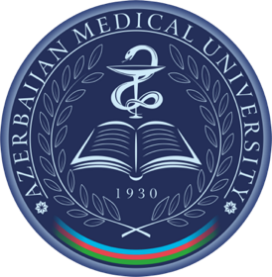 Код предмета: 050904Название предмета: АллергологияСиллабусXI-XII семестр2023/2024 учебный годБаку-2023Учебный уровень:  Базовое высшее медицинское образованиеНазвание специальности: МедицинскоеНазвание специализации: Тип преподаваемого предмета: ПринудительныйАУЧ: 3 кредитВерсия: IV версияДата подачи заявки: 14.09.2023Дата утверждения: год/мес./деньЗаменяет утвержденную учебную программу: год/мес./деньРешение и одобрениеДанная предметная программа была разработана --.--.2023 г. Предметная программа была проверена соответствующим факультетом и руководителями кафедры инноваций и менеджмента качества. Программа – утверждена _____ 2023 г. Регистрационный номер: Этот номер представляет собой номер утверждения, который будет выдан Департаментом инноваций и управления качеством. Регистрационный номер формируется на основе кода субъекта и даты выдачи.Например: код специализации, код предмета и дата утверждения.. Язык обучения: РусскийПреподавателиАссистенты преподавателейЦель предмета: Основная цель преподавания предмета «Аллергология»:Должен уметь определять механизмы, основные причины, клинические признаки и дифференциальную диагностику анафилактических реакций, знать меры неотложной помощи. Они должны были уметь правильно оценить опасные проявления аллергических заболеваний (таких как тяжелая астма, тяжелый отек Квинке и крапивница, синдром Лайелла) и принять адекватные меры лечения.Должен знать современное лечение бронхиальной астмы и других распространенных аллергических заболеваний.Результат обучения по предмету: 1. Дифференцировать различные аллергические заболевания, знать критерии диагностики и принципы лечения у детей и взрослых. Выявление IgE-опосредованных заболеваний, диагностика и дифференциальная диагностика аллергических заболеваний, таких как астма, ринит, пищевая и лекарственная аллергия, атопический дерматит.2. Знать причины бронхиальной астмы, их диагностику, дифференциальную диагностику и тактику лечения БА, уметь устранять указанные патологии из опасного для жизни астматического статуса.3. Уметь правильно определять побочные эффекты лекарств и лечить их. Уметь понимать механизмы, основные причины, клинические признаки и дифференциальную диагностику анафилактических реакций, оказание первой помощи, самостоятельное введение адреналина у взрослых. Уметь описывать клинические признаки местных и системных реакций при аллергии на насекомых.4. Диагностировать отеки и ангионевротические отеки, знать причины их образования, тактику лечения острых отеков и ангионевротических отеков, уметь отличать указанные патологии от опасной для жизни анафилаксии.5. Диагностика  пищевой аллергии, пищевой непереносимости, перекрестных аллергических реакций, клинику и протокол лечения.Тематическое содержание Образование по направлению «Аллергология» играет важную роль в практической деятельности будущих специалистов, связанной с лечением. Программа предмета разработана в соответствии с современными стандартами и международными исследованиями для студентов, обучающихся в бакалавриате и ординатуре лечебно-профилактического факультета.Образовательная программа, дающая знания по аллергологии, заключается в том, что студенты способны получить знания и навыки по этиологии, патогенезу, алгоритмам диагностики, дифференциальной диагностике и профилактике аллергических заболеваний.Предмет «Аллергологии» преподается на трех языках (азербайджанском, русском, английском) в осеннем и весеннем семестре (XI и XII) студентам VI курса.Широкое распространение аллергических заболеваний, необходимость их своевременного выявления увеличили потребность в образовании в этой области. Независимо от специальности каждый студент-медик должен уметь оказывать первую помощь при чрезвычайных ситуациях среди населения. Необходимо знать основы профилактики аллергических заболеваний, распространённых среди населения, особенно у детей.Студенты могут применить полученные навыки при лечении больных аллергией в больницах и поликлиниках. Могут работать аллергологом в медицинских учреждениях и аллергологом в медицинском университете с научно-практической деятельностью.Предпочтительный способ связиИ.Ф.О и контактная информация ассистентов преподавателей (мед.сестра в клтнических дисциплинах, лаборанты)Формат преподавания предмета – заучный.Методы преподавания и обучения:- лекции, семинары- практические задания- презентации и дискуссии- самостоятельная работа/исследования- видео и аудио лекции;- лабораторные работы;- целевое обучение (обучение на основе задач);Оценка балловКаждый студент готовит 1 презентацию в семестр. Презентация оценивается 10 баллами.Перечень тем предметных презентаций на осенний семестр 2023-2024 учебного года на кафедре Аллергологии и Иммунологии для студентов, обучающихся на факультете лечения и профилактикиВведение в аллергологию и иммунологию. Механизмы аллергических реакций. Аллергический ринит. Этиология. Патогенез. Клиника. Диагностика. Лечение.Поллинозы. Этиология. Патогенез. Клиника. Диагностика. Лечение. Профилактика.Бронхиальная астма. Этиология, патогенез, клиника, астматическое состояние, классификация. Различные фенотипы бронхиальной астмы (GİNA 2019 Международное руководство).  Диагностика, дифференциальная диагностика, этапное лечение и профилактика бронхиальной астмы. Астматическое состояние. Клиника, диагностика и лечение. Специфическая иммунодиагностика и специфическая иммунотерапия аллергических заболеваний. Астма-школа. Пищевая аллергия и ее клинические проявления. Этиология, патогенез, диагностика, пищевой дневник, провакационная проба, элиминационная проба, клиника, дифференциальная диагностика и лечение.Атопический дерматит. Этиология, патогенез, клиника, диагностика, дифференциальный диагноз и лечение. Индекс SCORAD. Острые и хроническая крапивница. Квинке и их классификация. Этиология, патогенез, клиника, диагностика и лечениеАллергия на лекарства. Этиология, патогенез, клинические проявления, диагностика и лечение. Болезнь, клиника и лечение мочи. Химические аллергозы, клиника и лечениеАнафилактический шок, клиника и лечение. Профилактика аллергии на лекарства.Кодекс поведения студентовЛинкПолитика университета – академическая честностьЛинкПринцип академической честности и плагиатаАзербайджанский Медицинский Университет постоянно стремится развивать культуру обучения, основанную на принципе академической честности. Все сотрудники и студенты АМУ обязаны соблюдать этот принцип академической честности. Плагиат, форма академического нарушения, нарушает принципы честности и недопустим в АМУ.Плагиат определяется как несанкционированное использование чужих опубликованных или неопубликованных идей. Это может быть передача части или всей статьи под новым авторством. Плагиат предполагает повторное использование собственного материала автора (иногда называемое «мусорной публикацией»). Источники должны быть раскрыты во избежание плагиата. Цитаты следует заключать в кавычки или переписывать. Если будут использоваться иллюстрации или большие части материалов из чужих письменных материалов, авторы должны получить разрешение и предоставить соответствующую ссылку.Ниже представлена ​​информация о том, что такое плагиат и где можно получить о нем дополнительную информацию. Часть вашей ответственности как студента АМУ — убедиться, что вы понимаете, что такое плагиат, чтобы избежать плагиата в любых заданиях и академической работе.Что такое плагиат?Плагиат означает «использование слов или идей, принадлежащих тому или иному лицу, под своим именем, полностью или частично, без указания источника». Плагиат — это разновидность интеллектуальной кражи. Это может принимать самые разные формы: от преднамеренного мошенничества до копирования слов или идей из любого источника без надлежащего указания авторства. АМУ делит плагиат на следующие категории:Прямое копирование: использование тех же или точно подобных слов, что и исходный текст или идея, без ссылки на источник и без использования кавычек. Это включает в себя соответствующее копирование материалов, идей или концепций из книги, статьи, отчета или другого письменного документа, презентации, композиции, рисунка, макета, графика, диаграммы, компьютерной программы или программного обеспечения, веб-сайта, Интернета, другого электронного источника или присвоения другой включает фотокопирование без привязки к изображению. Это также может включать в себя объединение цитируемых и нецитируемых (скопированных) частей.Неверное перефразирование источника: изменение нескольких слов или фраз в исходном материале при сохранении основного содержания и структуры. Это также относится к представлениям, когда один человек перефразирует идеи или слова другого без указания авторства, а также к объединению цитат и объяснений без соответствующих ссылок в новое целое. Мозаичный/лоскутный плагиат: взятие различных частей копии из других источников и объединение их для создания новой части и выдача ее за собственную оригинальную работу.Конфиденциальное соглашение: Представление произведения как независимого произведения, полностью или частично, в результате сговора с другими людьми. Сюда входят студенты, отправляющие работу другому студенту с целью плагиата, кражи или копирования чужой академической работы, предложения завершения чужой работы или вымогательства или получения оплаты за выполнение академической работы. Не следует путать это с академическим сотрудничеством.Уловка со сделкой. Эта категория, также известная как «фиктивное авторство», представляет собой форму закулисной сделки. Это происходит, когда студент или исследователь поручает другому человеку выполнить за него работу, а затем представляет ее как свою собственную. Сюда входят случаи, когда студент или исследователь представляет работу, которая по сути является чьей-либо работой и может быть отредактирована, а также когда студент или исследователь создает черновую версию, которая была существенно изменена (а не только незначительными исправлениями) кем-то другим.Предоставление недостоверной информации о источнике цитаты: Не указывать «второстепенный» источник информации, ссылаясь на непрочитанные источники. Сюда могут входить вымышленные цитаты или ошибочные цитаты, выходящие за рамки типографских ошибок.Самоплагиат: автор, который переиздает ранее представленную работу и представляет ее как новую идею или работу, полностью или частично, без цитирования более ранней работы. Самоплагиат также называют «переработкой», «повторением» или «многократным представлением результатов исследований без цитирования». В контексте студентов самоплагиат означает повторное использование частей или всей работы, уже представленной на оценку, без надлежащего цитирования. Если студент повторяет занятие, он должен получить разрешение преподавателя перед повторной сдачей той же работы полностью или частично.Название кафедрыАдресВремя урокаWeb адресКонтакный номерАллергология и иммунологияУл. Кероглы Рахимова 299:30 – 10:0010:45 – 12:0012:30 – 13:0013:15 -14:30pms.amu.az(012) 564-93-37№Должность учителя, фамилия, имя, отечествоПредпочтительный способ связиАдрес электронной почтыРабочие часыСколько рабочих дней нужно для ответа1Проф. Л.И.Аллахвердиеваlallahverdiyeva@amu.edu.az08.30-13.3032Доц. Н.М.Гулиеваnquliyeva2@amu.edu.az08.30-16.1533Доц. А.Г.Агаева aagayeva1@amu.edu.az08.30-16.1534Асс. У.М. Гумбатоваuhumbetova@amu.edu.az08.30-16.1535Асс. Ш.Х.Ибрагимоваsibrahimova@amu.edu.az08.30-16.1536Асс.H.E. Агарахимоваhagarehimova@amu.edu.az08.30-16.1537Асс. A.В.Халилов08.30-10.1538Aсс. Г.Н.Мамедова08.30-12.3039Асс. К.Е.Абдульгадирова kebdulqedirova@amu.edu.az08.30-12.303№Фамилия, имя, отечествоПредпочтительный способ связиАдрес электронной почтыРабочие часыСколько рабочих дней нужно для ответа1Б.лаб. Н.И.Эфендиеваnefendiyeva1@amu.edu.az08.30-12.3032Б.лаб. З.У.Мамедова08.30-12.303Последовательность предметов и условия навыковОжидаемые навыки (Skills which are expected)Устойчивые в аллергологии патологии (аллергит ринит, атопический дерматит, лекарственная аллергия, бронхиальная астма, отек Квинке, анафилактический шок) способны на первом этапе управлять знаниями, навыками и привычками, полученными в преклинической и клинической среде поставить диагноз (спирометрия, пикфлуометрия, прик тесты) и получить право на первое вмешательство или надлежащее лечение, выполнение наблюдательных и профилактических мероприятийОбязательные предметы (Пререквизит)Перерекизиты предмета (ранее необходимые для обучения) - нормальная и патологическая физиология, фармакология, пульмонология, внутренние болезни, инфекционные заболеванияПредметы, которые преподавали после Нету№Тема (практическое занятие)ЛитератураЧасы1.Введение в аллергологию и иммунологию. Механизмы аллергических реакций. Классификация аллергенов. Аллергический ринит. Поллинозы. Этиология, патогенез, клиника, диагностика, лечение и профилактикаKlinik allerqologiya və immunologiya (dərslik). Müəlliflər - prof. L.İ.Allahverdiyevanın redaktəsi altında, Bakı 2010 cu il, 282 səh.Uşaqlarda allergik xəstəliklər (dərsliklər və dərs vəsaitləri seriyası). Müəllif-prof. L.İ.Allahverdiyeva, Bakı 2011 ci il, 244 səh.82.Бронхиальная астма. Этиология, патогенез, клиника, астматическое состояние, классификация. Бронхиальная астма физического напряжения. Гормонозависимая бронхиальная астма .Klinik allerqologiya və immunologiya (dərslik). Müəlliflər - prof. L.İ.Allahverdiyevanın redaktəsi altında, Bakı 2010 cu il, 282 səh.Uşaqlarda allergik xəstəliklər (dərsliklər və dərs vəsaitləri seriyası). Müəllif-prof. L.İ.Allahverdiyeva, Bakı 2011 ci il, 244 səh.Uşaqlarda bronxial astma (tədris-metodiki vəsait). Müəlliflər-prof. L.İ.Allahverdiyeva, ass. Ü.M.Hümbətova, Bakı 2009 cu il, 59 səh.83.Диагностика, дифференциальная диагностика, лечение и профилактика бронхиальной астмы. Специфическая иммунодиагностика и специфическая иммунотерапия аллергических заболеваний. Астма-школа.Klinik allerqologiya və immunologiya (dərslik). Müəlliflər - prof. L.İ.Allahverdiyevanın redaktəsi altında, Bakı 2010 cu il, 282 səh.Uşaqlarda allergik xəstəliklər (dərsliklər və dərs vəsaitləri seriyası). Müəllif-prof. L.İ.Allahverdiyeva, Bakı 2011 ci il, 244 səh.Uşaqlarda bronxial astma (tədris-metodiki vəsait). Müəlliflər-prof. L.İ.Allahverdiyeva, ass. Ü.M.Hümbətova, Bakı 2009 cu il, 59 səh.84.Пищевая аллергия и ее клинические проявления. Этиология, патогенез, клиника и лечение. Атопический дерматит. Клиника, диагностика, дифференциальный диагноз и лечение.Klinik allerqologiya və immunologiya (dərslik). Müəlliflər - prof. L.İ.Allahverdiyevanın redaktəsi altında, Bakı 2010 cu il, 282 səh.Uşaqlarda allergik xəstəliklər (dərsliklər və dərs vəsaitləri seriyası). Müəllif-prof. L.İ.Allahverdiyeva, Bakı 2011 ci il, 244 səh.Qida allergiyası (metodik vəsait). Müəlliflər-prof. L.İ.Allahverdiyeva, dos. S.N.Axundov, ass. Ş.Y.İsrafilova, Bakı 2012 ci il, 58 səh.85.Острое и хроническое воспаление. Отек Квинке и их классификация. Этиология, патогенез, клиника, диагностика и лечение.Klinik allerqologiya və immunologiya (dərslik). Müəlliflər - prof. L.İ.Allahverdiyevanın redaktəsi altında, Bakı 2010 cu il, 282 səh.Uşaqlarda allergik xəstəliklər (dərsliklər və dərs vəsaitləri seriyası). Müəllif-prof. L.İ.Allahverdiyeva, Bakı 2011 ci il, 244 səh.Övrə və Kvinke ödemi (tədris-metodiki vəsait). Müəlliflər-prof. L.İ.Allahverdiyeva, dos. S.N.Axundov, ass. S.Ə. Cəfərova, Bakı 2011 ci il, 47 səh.86.Лекарственная аллергия. Этиология, патогенез, клиника, диагностика и лечение. Сывороточная болезнь, клиника и лечение. Аллергия на химические аллергены, клиника и лечение. Анафилактический шок, клиника и лечение. Профилактика лекарственной аллергии.Klinik allerqologiya və immunologiya (dərslik). Müəlliflər - prof. L.İ.Allahverdiyevanın redaktəsi altında, Bakı 2010 cu il, 282 səh.Uşaqlarda allergik xəstəliklər (dərsliklər və dərs vəsaitləri seriyası). Müəllif-prof. L.İ.Allahverdiyeva, Bakı 2011 ci il, 244 səh.4Методы оценкиОценка (баллы)Экзамен на конце семестра50Текущая оценка (коллоквиум)30- другие курсыОценка по продолжительности10 – другие курсыСвободная работа10Буквенное знакиБаллыРасшифровка оценокA91-100«Отлично»B81-90«Очень хорошо»C71-80«Хорошо»D61-70“----”E57-60“Удовлетвори́тельно”F0-50“Неудовлетворительно”РУБРИКА (критерии)ОТЛИЧНОХОРОШОСРЕДНИЕСЛАБЫЙСодержание:Касательно темы, подробностей и точностейСодержание полностью раскрывает тему. Обсуждаемые соображения во всех случаях основаны на фактах.0Содержание практически полностью охватывает тему. В большинстве случаев обсуждаемые аргументы основаны на фактах..1Содержание раскрывает основную суть темы. Многие из обсуждаемых аргументов не основаны на фактах.2Содержание едва отражает суть темы. Большинство обсуждаемых мнений не основаны на фактах (собственном мнении студента)3Знание:Демонстрирует знание предметаПродемонстрировал глубокое знание предмета. Дополнительно отвечает на вопросы, чтобы продемонстрировать владение темой. 0Демонстрировал достаточные знания по предмету. Дополнительно частично отвечает на вопросы, чтобы продемонстрировать владение темой.1Демонстрировал удовлетворительное знание предмета. Дополнительно  отвечает на очень небольшое количество вопросов, чтобы продемонстрировать владение темой2Продемонстрировал очень мало (неудовлетворительно) знаний по предмету. Дополнительно не отвечают на вопросы, чтобы продемонстрировать владение темой.3Поза/Зрительный контакт/Манера:Соответствующая поза и эффективный зрительный контакт.Презентует с соответствующей уравновешенностью и полной уверенностью. Избегает передвигаться, чрезмерной жестикуляции и других нервных поступков. Устанавливает зрительный контакт с аудиторией.0Большую часть презентации он стоит прямо и делает презентации с полной уверенностью. Во время презентации неоднократно устанавливает зрительный контакт.1Во время презентации он иногда трясется, ерзает или выглядит беспокойным. Устанавливает зрительный контакт с одним или двумя слушателями.2Поза неуместна. Выражены подвижность, чрезмерная жестикуляция и другие виды нервного поведения. Он почти не смотрит в глаза публике.3С энтузиазмом:Энергичный, уверенный, беззаботныйВо время презентации он выглядел полным энтузиазма и уверенности. Он смог вызвать полное внимание и интерес аудитории. 0Во время презентации он выглядел полным энтузиазма и уверенности. Ему удалось вызвать внимание и интерес слушателей.1Во время презентации он казался менее восторженным и менее уверенным в этой теме. Один или несколько раз он пытался изменить поведение, чтобы привлечь аудиторию. Оно потеряло внимание и интерес некоторых слушателей.2Он не проявлял особого энтузиазма по этому поводу. Он не пытался изменить поведение, чтобы привлечь аудиторию. Он потерял внимание и интерес зрителей.3Актовый зал:Связь с аудиториейВо время презентации речь, манера разговора и высота голоса настраиваются абсолютно правильно. Демонстрирует умеренный стиль речи, основанный на отзывах слушателя. Отвечает на вопросы и комментарии аудитории спокойно и красноречиво. 0Во время презентации речь и стиль разговора в основном корректны. Демонстрирует довольно умеренный стиль речи, основанный на отзывах слушателей. В основном отвечает на вопросы и комментарии слушателей.1В ходе презентации частично корректируется речь и стиль разговора. Говорит громче, когда слушатели просят об этом. Частично отвечает на вопросы и комментарии слушателей.2Во время презентации он не менял высоту голоса и стиль речи.Он не смог ответить на вопросы и комментарии слушателей.3Время:Он говорит в соответствующем темпеИдеальное время и темп разговора0Правильный выбор времени и темпа речи1Слишком короткое или слишком длинное время презентации2Неправильно настроено время презентации3Сроки подачи проектовДаты экзаменов1 презентация – до XIII-XIV недельДекабрь 2023 г. – текущая оценка